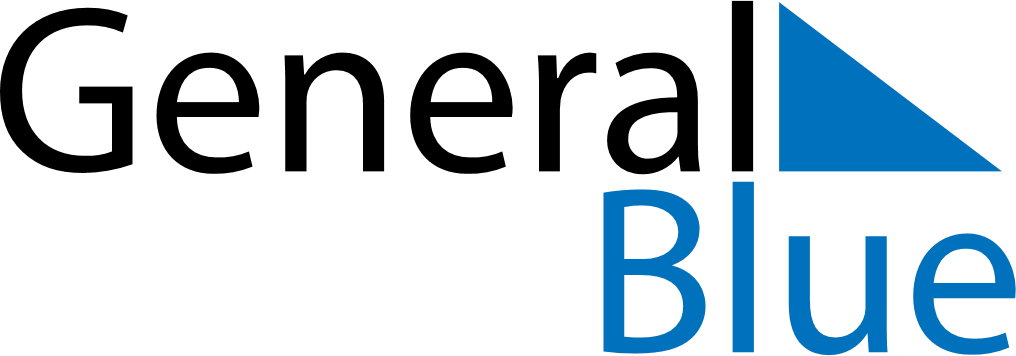 May 2024May 2024May 2024May 2024May 2024May 2024Ockelbo, Gaevleborg, SwedenOckelbo, Gaevleborg, SwedenOckelbo, Gaevleborg, SwedenOckelbo, Gaevleborg, SwedenOckelbo, Gaevleborg, SwedenOckelbo, Gaevleborg, SwedenSunday Monday Tuesday Wednesday Thursday Friday Saturday 1 2 3 4 Sunrise: 4:45 AM Sunset: 8:54 PM Daylight: 16 hours and 9 minutes. Sunrise: 4:42 AM Sunset: 8:57 PM Daylight: 16 hours and 14 minutes. Sunrise: 4:39 AM Sunset: 9:00 PM Daylight: 16 hours and 20 minutes. Sunrise: 4:37 AM Sunset: 9:02 PM Daylight: 16 hours and 25 minutes. 5 6 7 8 9 10 11 Sunrise: 4:34 AM Sunset: 9:05 PM Daylight: 16 hours and 31 minutes. Sunrise: 4:31 AM Sunset: 9:07 PM Daylight: 16 hours and 36 minutes. Sunrise: 4:28 AM Sunset: 9:10 PM Daylight: 16 hours and 41 minutes. Sunrise: 4:26 AM Sunset: 9:13 PM Daylight: 16 hours and 47 minutes. Sunrise: 4:23 AM Sunset: 9:15 PM Daylight: 16 hours and 52 minutes. Sunrise: 4:20 AM Sunset: 9:18 PM Daylight: 16 hours and 57 minutes. Sunrise: 4:18 AM Sunset: 9:20 PM Daylight: 17 hours and 2 minutes. 12 13 14 15 16 17 18 Sunrise: 4:15 AM Sunset: 9:23 PM Daylight: 17 hours and 7 minutes. Sunrise: 4:13 AM Sunset: 9:25 PM Daylight: 17 hours and 12 minutes. Sunrise: 4:10 AM Sunset: 9:28 PM Daylight: 17 hours and 17 minutes. Sunrise: 4:08 AM Sunset: 9:30 PM Daylight: 17 hours and 22 minutes. Sunrise: 4:05 AM Sunset: 9:33 PM Daylight: 17 hours and 27 minutes. Sunrise: 4:03 AM Sunset: 9:35 PM Daylight: 17 hours and 32 minutes. Sunrise: 4:00 AM Sunset: 9:38 PM Daylight: 17 hours and 37 minutes. 19 20 21 22 23 24 25 Sunrise: 3:58 AM Sunset: 9:40 PM Daylight: 17 hours and 42 minutes. Sunrise: 3:56 AM Sunset: 9:43 PM Daylight: 17 hours and 47 minutes. Sunrise: 3:53 AM Sunset: 9:45 PM Daylight: 17 hours and 51 minutes. Sunrise: 3:51 AM Sunset: 9:47 PM Daylight: 17 hours and 56 minutes. Sunrise: 3:49 AM Sunset: 9:50 PM Daylight: 18 hours and 0 minutes. Sunrise: 3:47 AM Sunset: 9:52 PM Daylight: 18 hours and 5 minutes. Sunrise: 3:45 AM Sunset: 9:54 PM Daylight: 18 hours and 9 minutes. 26 27 28 29 30 31 Sunrise: 3:43 AM Sunset: 9:56 PM Daylight: 18 hours and 13 minutes. Sunrise: 3:41 AM Sunset: 9:59 PM Daylight: 18 hours and 17 minutes. Sunrise: 3:39 AM Sunset: 10:01 PM Daylight: 18 hours and 21 minutes. Sunrise: 3:37 AM Sunset: 10:03 PM Daylight: 18 hours and 25 minutes. Sunrise: 3:35 AM Sunset: 10:05 PM Daylight: 18 hours and 29 minutes. Sunrise: 3:34 AM Sunset: 10:07 PM Daylight: 18 hours and 33 minutes. 